	   20                                                                                                                                                                         12.04.2019Установлена административная ответственность за «оскорбление власти» в ИнтернетеСогласно изменениям, внесенным Федеральным законом от 18.03.2019 №28-ФЗ «О внесении изменений в Кодекс Российской Федерации об административных правонарушениях» распространение в информационно-телекоммуникационных сетях, в том числе в сети «Интернет», информации, выражающей в неприличной форме, которая оскорбляет человеческое достоинство и общественную нравственность, явное неуважение к обществу, государству, официальным государственным символам Российской Федерации, Конституции Российской Федерации  или органам, осуществляющим государственную власть в Российской Федерации, будет влечь административную ответственность предусмотренную ч.3 ст.20.1 КоАП РФ в виде штрафа от 30000 до 100000 рублей.За повторное совершение указанного правонарушения штраф составит от 100000 до 200000 рублей, в качестве альтернативы предусмотрен арест на срок до 15 суток.В случае привлечения к административной ответственности более чем во второй раз по указанной статье правонарушителю придется заплатить штраф от 200000 до 300000 рублей или отбыть административный арест до 15 суток. Прокурор района старший советник юстиции 						           С.А. Фирсов        Информационный бюллетень «Вестник Яльчикского сельского поселения Яльчикского района Чувашской     Республики» отпечатан в администрации Яльчикского сельского поселения Яльчикского района Чувашской Республики.       Адрес: с. Яльчики, ул. Советская, дом №2                                                               Тираж -  10 экз.  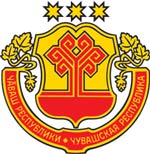 Информационный бюллетеньВестникЯльчикского сельского поселенияЯльчикского районаЧувашской РеспубликиУтвержден Решением Собрания депутатов Яльчикского сельского поселения Яльчикского районаЧувашской Республики от 01.02.2008 г. № 2/4-с